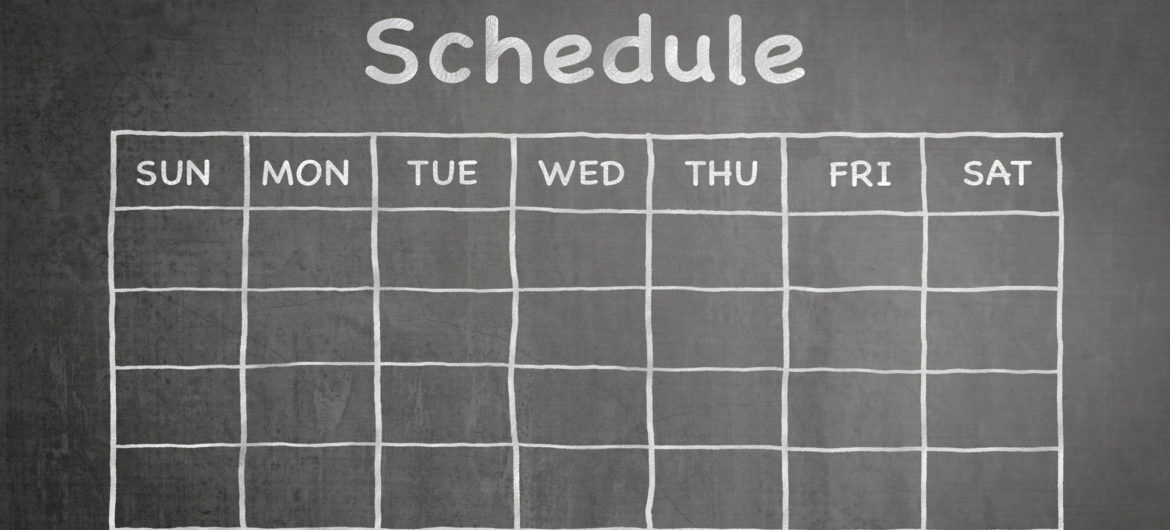 BIOLOGY OF HUMAN SEXUALITYFALL SEMESTER 2023CRN 11611CRN 11843CRN 12627Week 1	August 21	Review Course Support				Review Getting Started – Course Information				Bonus Assignments				1 – Reply to E-mail – Deadline Sunday, August 27 – 25 points				2 – Write introduction in Introduction Discussion – Deadline					Sunday, August 27 – 25 points				3 – Complete bonus pre-course examination – Deadline Sunday,					August 27 – possible 50 points				August 21 – Classes beginWeek 2	August 28	Orientation				Assignment – Su Aug 27 to R Aug 31 – 82 points					No repost				Examination – R Aug 31 to Su Sep 3 – 35 points					Repost deadline – W Sep 13				August 28 – Drop/refund deadline				August 30 to September 8 – No show reporting periodWeek 3	September 4	Perspectives on Sexuality				Assignment – Su Sep 3 to R Sep 7 – 67 points					No repost				Examination – R Sep 7 to Su Sep 10 – 50 points					Repost deadline – W Sep 20				September 4 – Labor Day – Credit classes do not meetWeek 4	September 11	Sexuality Research: Methods & Challenges				Assignment – Su Sep 10 to R Sep 14 – 45 points					No repost				Examination – R Sep 14 to Su Sep 17 – 45 points					Repost deadline – W Sep 27Week 5	September 18	Female Sexual Anatomy & Physiology				Assignment – Su Sep 17 to F Sep 22 – 138 points					No repost				Examination – Sa Sep 23 to W Sep 27 – 85 points					Repost deadline – Sa Oct 7Week 6	September 25	Female Sexual Anatomy & Physiology (cont.)				Male Sexual Anatomy & Physiology				Assignment – R Sep 28 to T Oct 3 – 109 points					No repostWeek 7	October 2	Male Sexual Anatomy & Physiology (cont.)				Examination – W Oct 4 to Su Oct 8 – 85 points					Repost deadline – T Oct 17Week 8	October 9	Midterm Sexual Anatomy & physiology Assignment – 244 points				M Aug 21 to F Oct 13 – No repostWeek 9	October 16	Gender Development				Assignment – Su Oct 15 to R Oct 19 – 106 points					No repost				Examination - 	R Oct 19 to Su Oct 22 – 70 points					Repost deadline – W Nov 1Week 10	October 23	Sexual Arousal & Response				Assignment – Su Oct 22 to R Oct 26 – 76 points					No repost				Examination - 	R Oct 2 to Su Oct 29 – 70 points					Repost deadline – W Nov 8				October 27 – Student-initiated withdrawal (“W” grade) deadlineWeek 11	October 30	Sexual Behaviors				Assignment – Su Oct 29 to R Nov 2 – 39 points					No repost				Examination – R Nov 2 to Su Nov 5 – 50 points					Repost deadline – W Nov 15Week 12	November 6	Contraception				Assignment – Su Nov 5 to R Nov 9 – 57 points					No repost				Examination – R Nov 9 to Su Nov 12 – 50 points					Repost deadline – T Nov 21				November 10 – Veteran’s Day observance – Credit classes do not					MeetWeek 13	November 13	Conceiving Children: Process & Choice				Assignment – Su Nov 12 to R Nov 16 – 72 points					No repost				Examination – R Nov 16 to Su Nov 19 – 70 points					Repost deadline – W Nov 29Week 14	November 20	Thanksgiving week				No assignments and examinations				November 22 to November 26 – Thanksgiving – Credit classes do 					not meetWeek 15	November 27	Sexually Transmitted Infections				Assignment – Su Nov 26 to R Nov 30 – 85 points					No repost				Examination – R Nov 30 to Su Dec 3 – 85 points					Repost deadline – M Dec 4				December 3 – Faculty-initiated withdrawal (“W” grade) deadlineWeek 16	December 4	Final Examination				W Dec 6 – 0000 to 2359 – 100 questions, 200 points					Repost deadline – F Dec 8 – 0800 to 2000				December 4 to December 10 – Final exam week				December 10 – Classes endWeek 17	December 11	December 11 – Grades due by 0900				December 12 – Final grades viewable in AtlasDecember 21 to January 1 – Winter breakJanuary 8 – Classes begin – spring semesterNOTES1.	All exams shall be taken in Canvas.	There will be an exam on each topic covered in class.2.	The information for each exam will be placed in the Announcements in Canvas – 	information covered, number of questions, dates available, and the time limit.3.	There is NO make-up work given to any student for any reason.	The lowest exam grade is NOT dropped in this course.	ALL exams count.4.	Technical problems should be handled as recommended in the Computer Guidelines in Canvas and an E-mail message should be sent to the instructor – in that order.In order for an exam to be reposted it has to be requested by the student and the reason for the reposting.If an exam is reposted for someone with technical difficulties it will only be reposted for 12 hours on one day decided by the instructor within 10 days of the initial unposted date as stated in the syllabus.	It will be a completely different exam – not the one being done by the student when the 	difficulties happened.If an exam is reposted for any other reason other than a technical problem or for a technical problem without a help desk ticket – this includes the bonus exam – 20% of the total exam points may be deducted from the final score for that examThese exams will also be available for 12 hours only on one day decided by the instructor within 10 days of the initial unposted date.	Exams will not be reposted due to a low grade on an exam – the first attempt will count.	No exams shall be reposted if requested on the reposting deadline date.5.	It is recommended that all students take the practice exam to get familiar with the system.  	This will be a bonus exam.7.	The midterm assignment on the Canvas system will not be reposted for any reason once the deadline date has passed.The midterm assignment is available starting on the first day of class.	The students will have about eight (8) weeks to complete the assignment.8.	The time of the final exam is listed above.	If a student cannot take the final exam, he/she must talk to the instructor.	Being an online exam there are very few reasons if any for a student to miss the final		exam.	Also, there is no conflict with an exam in another course.	The final exam as noted above is only available for 24 hours.	Be sure the computer used is reliable.	There is very limited time if at all to try to figure out what problems exist for the exam		to be reposted.If it is reposted the student will only have 12 hours to complete the exam.	The exam will automatically be submitted when the time runs out.	The final exam is a comprehensive exam.	The final exam will not be posted early for any student.9.	If the student contacts the instructor explaining why the final exam is missed, an “I” can be assigned, and the final can be taken at the beginning of the next semester.	The reason the final exam is missed will be considered only under very limited 	circumstances – this will be addressed on an individual basis.If the student does not contact the instructor, a grade shall be assigned based on the student’s calculated average including the final exam having a grade of “0”.10.	All important information related to the course may be placed in the Announcements on Canvas.	The student should review the Canvas information frequently.	The Canvas Announcements should be checked 4 to 5 times a week.11.	The student should take note of the important dates in the above schedule.	Some of these dates may affect the student’s grade.12.	The student is responsible for all important dates related to their classes and progress in the school.13.	The course schedule and syllabus will not be given in class.The students’ first assignment will be to go into their Canvas account.  Each student shall respond to the Introductory E-mail and place a personal Introduction of him-/herself under Course Support under the Discussion tab.  The student will then complete the Bonus Examination.14.	According to the current withdrawal policy, the student must withdraw from a course by the withdrawal deadline – indicated in the schedule and the calendar for the course – to receive a “W” for the course.The student cannot withdraw from a course after this date and shall receive the grade for the 	course as if the student attended to the last day of the program.Only under extreme situations will the instructor withdraw a student after the withdrawal date.This will require the student to contact the instructor informing him of the reasons the student is not participating in the program.It is the student’s responsibility to withdraw from the course if unable to successfully finish the program.15.	Deadline - the latest time or date by which something should be completed -A line or limit that must not be passedDue date - the date on which something falls due -The date on which something is planned or expected to happen16.	Assignment - a task or piece of work assigned to someone as part of a course of study-A specified task or amount of work assigned or undertakenExamination - a test to show a person's progress, knowledge, or ability -A set of questions or exercises testing knowledge or skill17.	This schedule may be changed at any time in the semester with verbal and/or written notice of the instructor